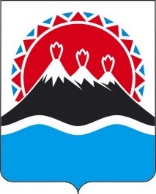 П О С Т А Н О В Л Е Н И ЕПРАВИТЕЛЬСТВАКАМЧАТСКОГО КРАЯг. Петропавловск-КамчатскийПРАВИТЕЛЬСТВО ПОСТАНОВЛЯЕТ:1. Часть 1 постановляющей части постановления Правительства Камчатского края от 27.08.2021 № 381-П «Об установлении величины прожиточного минимума на душу населения и по основным социально-демографическим группам населения в Камчатском крае на 2022 год» изложить в следующей редакции:«1. Установить величину прожиточного минимума в Камчатском крае на 2022 год на душу населения – 25 223 рубля, для трудоспособного населения – 
27 493 рубля, пенсионеров – 21 692 рубля, детей – 26 864 рубля.».2. Настоящее постановление вступает в силу после дня его официального опубликования и распространяется на правоотношения, возникающие с 1 июня 2022 года. [Дата регистрации]№[Номер документа]О внесении изменений в постановление Правительства Камчатского края от 27.08.2021
№ 381-П «Об установлении величины прожиточного минимума на душу населения и по основным социально-демографическим группам населения в Камчатском крае на 2022 год»Председатель Правительства Камчатского края[горизонтальный штамп подписи 1]Е.А. Чекин